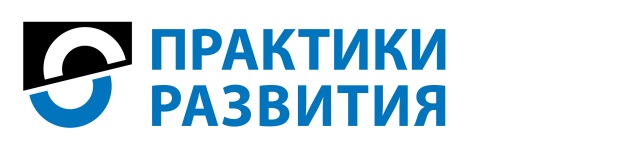 Программа круглого стола«Место практик развития в системе формирования финансовой грамотности детей и взрослых» в рамках XXVIII Всероссийской научно-практической конференции «Практики развития и современность образования: принципы и способы построения».Обратите внимание, время проведения круглого стола изменилось!Дата проведения: 22 мая 2021 годаВремя работы: 16:10 – 17.25 (12:10 – 13:25 МСК)Если вы являетесь спикером или планируете участвовать в дискуссии, просьба подключаться по данной ссылке: https://us02web.zoom.us/j/82690126707. При подключении необходимо указать ваши ФИО и организацию.Если вы являетесь слушателем – просьба переходить по следующей ссылке: https://youtu.be/KRwcgEvuGyg . В рамках работы круглого стола пройдет обсуждение вопросов развития системы формирования финансовой грамотности на современном этапе с учетом формирования новых идей и концепций, опыта участия коллег в работе на этапе до 2020 года и в перспективе 2023 года по трем ключевым вопросам:1. какие практики были успешны, их необходимо сохранить и распространять;2. какие практики требуют изменений;3. от каких практик на современном этапе стоит отказаться.К участию в дискуссии приглашены представители региональных центров финансовой грамотности, методических центров ФМЦ ВШЭ, системы образования и просвещения в сфере финансовой грамотности, органы управления.Расписание:Приглашаем Вас принять участие в работе площадки, и по желанию, представить свою позицию и предложения по данной тематике.16:10Красноусов Сергей Дмитриевичк.ю.н., доцент, заведующий РЦФГ и Красноярским РМЦ ФМЦ ВШЭ16:20Горелик Анна Владимировнак.э.н., заместитель руководителя ЦФГ НИФИ Минфина России16:30Сычева-Передеро Ольга Валерьевнаруководитель РЦФГ Кузбасса, руководитель Экономической клиники КемГУ, к.э.н., доцент кафедры бух.учета, анализа, аудита и налогообложения Института экономики и управления КемГУ16:40Чернова Наталья Юрьевнадиректор МБОУ "Школа №16 им. Героя Советского Союза И.А. Лапенкова", г. Ачинск16:50Свободная дискуссия